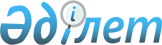 О внесении изменений в решение Шиелийского районного маслихата "О бюджете сельского округа Туран на 2022-2024 годы" от 30 декабря 2021 года № 18/15
					
			С истёкшим сроком
			
			
		
					Решение Шиелийского районного маслихата Кызылординской области от 19 августа 2022 года № 26/16. Прекращено действие в связи с истечением срока
      Шиелийский районный маслихат РЕШИЛ:
      1. Внести в решение Шиелийского районного маслихата "О бюджете сельского округа Туран на 2022-2024 годы" от 30 декабря 2021 года № 18/15 следующие изменения:
      пункт 1 изложить в новой редакции:
      "1. Утвердить бюджет сельского округа Туран на 2022-2024 годы согласно приложениям 1, 2 и 3, в том числе на 2022 год в следующих объемах:
      1) доходы – 81 213 тысяч тенге, в том числе:
      налоговые поступления – 3 601 тысяч тенге;
      поступления трансфертов – 77 612 тысяч тенге;
      2) затраты – 84 527 тысяч тенге;
      3) чистое бюджетное кредитование – 0;
      бюджетные кредиты – 0;
      погашение бюджетных кредитов – 0;
      4) сальдо по операциям с финансовыми активами – 0;
      приобретение финансовых активов – 0;
      поступления от продажи финансовых активов государства – 0;
      5) дефицит (профицит) бюджета – - 3 314 тысяч тенге;
      6) финансирование дефицита (использование профицита) бюджета – 3 314 тысяч тенге;
      используемые остатки бюджетных средств – 3 314 тысяч тенге.".
      Приложение 1 к указанному решению изложить в новой редакции согласно приложению к настоящему решению.
      2. Настоящее решение вводятся в действие с 1 января 2022 года. Бюджет сельского округа Туран на 2022 год
					© 2012. РГП на ПХВ «Институт законодательства и правовой информации Республики Казахстан» Министерства юстиции Республики Казахстан
				
      Секретарь Шиелийкого районного маслихата 

Т. Жагыпбаров
Приложение к решению
Шиелийского районного маслихата
от 19 августа 2022 года № 26/16Приложение 1 к решению
Шиелийского районного маслихата
от 30 декабря 2021 года № 18/15
Категория
Категория
Категория
Категория
Категория
Сумма, тысяч тенге
Класс 
Класс 
Класс 
Класс 
Сумма, тысяч тенге
Подкласс
Подкласс
Подкласс
Сумма, тысяч тенге
Наименование
Наименование
Сумма, тысяч тенге
1.Доходы
1.Доходы
81 213
1
Налоговые поступления
Налоговые поступления
3 601
01
Подоходный налог
Подоходный налог
48
2
Индивидуальный подоходный налог 
Индивидуальный подоходный налог 
48
04
Hалоги на собственность
Hалоги на собственность
3 553
1
Hалоги на имущество
Hалоги на имущество
261
3
Земельный налог
Земельный налог
0
4
Hалог на транспортные средства
Hалог на транспортные средства
3 292
4
Поступления трансфертов 
Поступления трансфертов 
77 612
02
Трансферты из вышестоящих органов государственного управления
Трансферты из вышестоящих органов государственного управления
77 612
3
Трансферты из районного (города областного значения) бюджета
Трансферты из районного (города областного значения) бюджета
77 612
Функциональные группы 
Функциональные группы 
Функциональные группы 
Функциональные группы 
Функциональные группы 
Сумма, тысяч тенге
Функциональные подгруппы
Функциональные подгруппы
Функциональные подгруппы
Функциональные подгруппы
Сумма, тысяч тенге
Администраторы бюджетных программ
Администраторы бюджетных программ
Администраторы бюджетных программ
Сумма, тысяч тенге
Бюджетные программы (подпрограммы)
Бюджетные программы (подпрограммы)
Сумма, тысяч тенге
Наименование
Сумма, тысяч тенге
2. Затраты
84 527
01
Государственные услуги общего характера
46 895
1
Представительные, исполнительные и другие органы, выполняющие общие функции государственного управления
46 895
124
Аппарат акима города районного значения, села, поселка, сельского округа
46 895
001
Услуги по обеспечению деятельности акима города районного значения, села, поселка, сельского округа
44 195
022
Капитальные расходы государственного учреждения
2 700
07
Жилищно-коммунальное хозяйство
9 956
3
Благоустройство населенных пунктов
9 956
124
Аппарат акима города районного значения, села, поселка, сельского округа
9 956
008
Освещение улиц населенных пунктов
3 584
009
Обеспечение санитарии населенных пунктов
0
011
Благоустройство и озеленение населенных пунктов
6 372
08
Культура, спорт, туризм и информационное пространство
24 541
1
Деятельность в области культуры
24 541
124
Аппарат акима города районного значения, села, поселка, сельского округа
24 541
006
Поддержка культурно-досуговой работы на местном уровне
24 541
15
Трансферты
3 135
1
Трансферты
3 135
124
Аппарат акима города районного значения, села, поселка, сельского округа
3 135
044
Возврат сумм неиспользованных (недоиспользованных) целевых трансфертов, выделенных из республиканского бюджета за счет целевого трансферта из Национального фонда Республики Казахстан
3 134,2
048
Возврат неиспользованных (недоиспользованных) целевых трансфертов
0,8
3.Чистое бюджетное кредитование
0
4. Сальдо по операциям с финансовыми активами
0
5. Дефицит (профицит) бюджета
3 314
6. Финансирование дефицита (использование профицита) бюджета
3 314
8
Используемые остатки бюджетных средств
3 314
01
Остатки бюджетных средств
3 314
1
Свободные остатки бюджетных средств
3 314
001
Свободные остатки бюджетных средств
3 314